Таблица 1.  Восстановление функции по коэффициентам ряда Фурье.Набор гармоникРазрешение(Å)Полнота данных(%)Шум амплитуды (% от величины F)Шум амплитуды (% от величины F)Шум фазы(% от величины phi)Качество восстановления(отличное, хорошее, среднее, плохое)КомментарииПолный набор гармоникПолный набор гармоникПолный набор гармоникПолный набор гармоникПолный набор гармоникПолный набор гармоникПолный набор гармоникПолный набор гармоник0–130 100000Плохое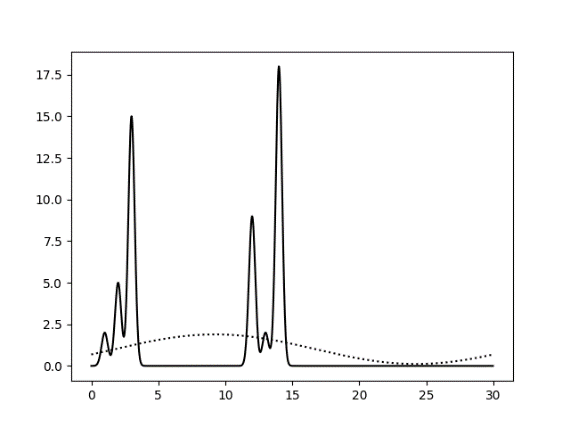 0–93.3 100000Плохое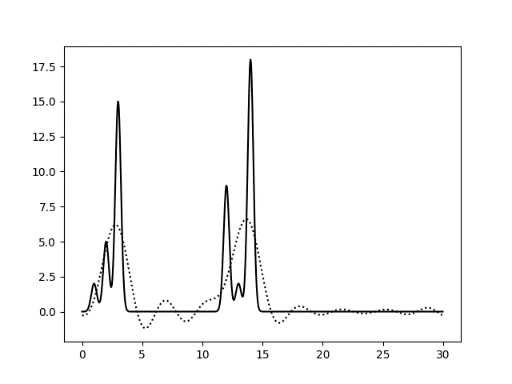 0–500.6 100000Отличное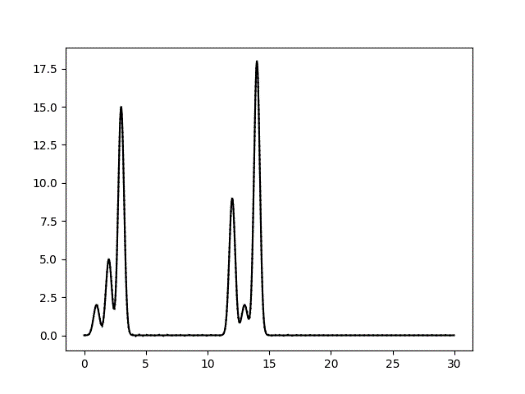 0-3500.09 100000Отличное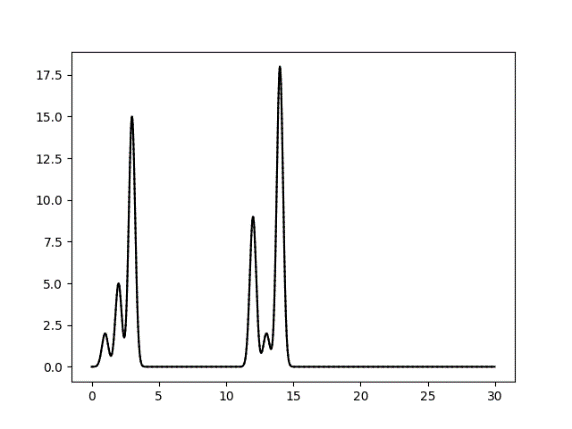 0-500.6 100152525Среднее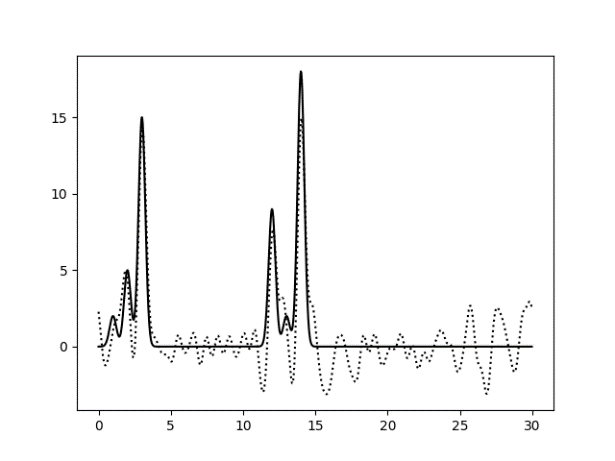 0-500.6 100251515Среднее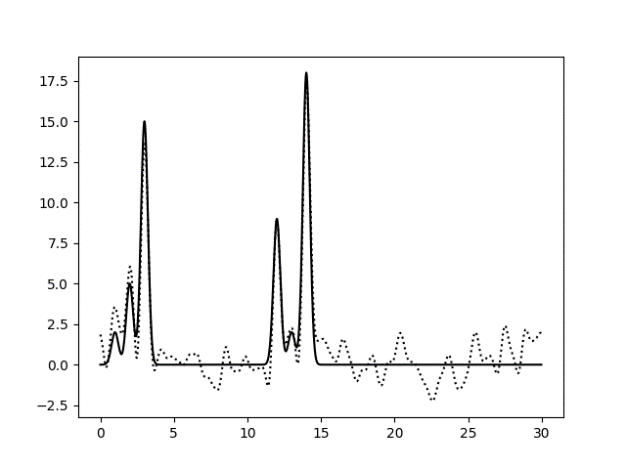 Неполный набор гармоникНеполный набор гармоникНеполный набор гармоникНеполный набор гармоникНеполный набор гармоникНеполный набор гармоникНеполный набор гармоникНеполный набор гармоник0-10,13-4000.07599.5000Отличное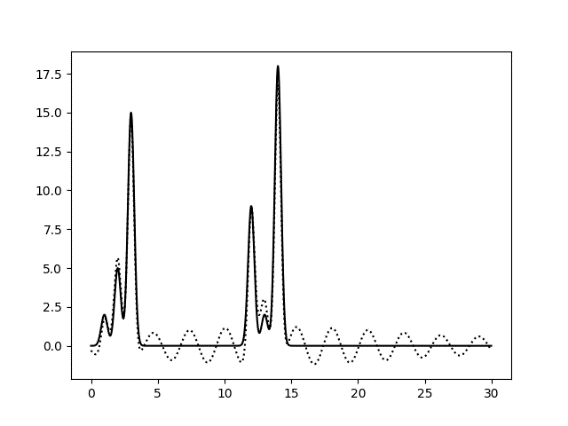 1-9,11-30193.5000Хорошее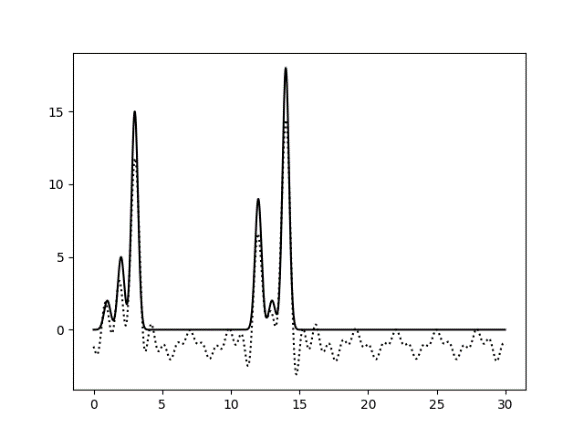 3-12,14-40,1000.390.2000Хорошее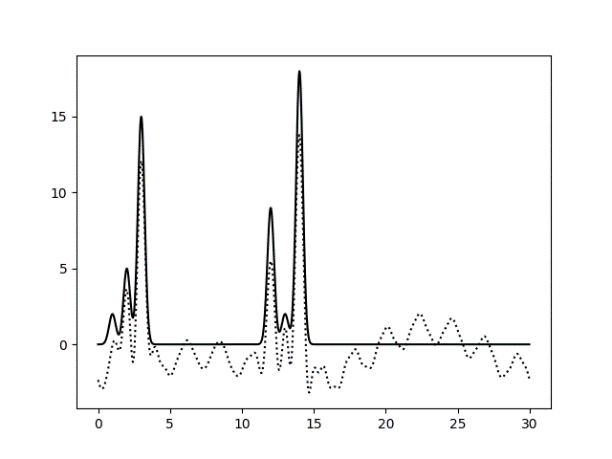 0-3,13-60,100-1100.2756.8000Среднее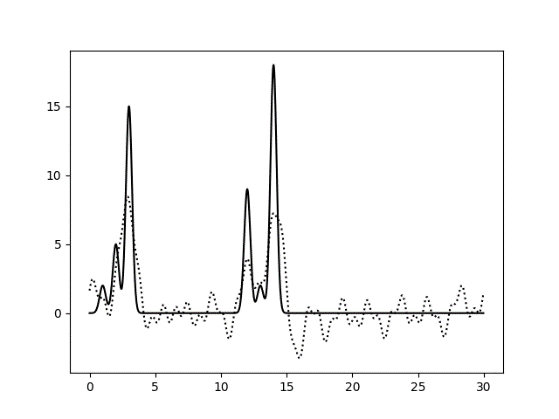 0-13,33,1330.2311.9152525Среднее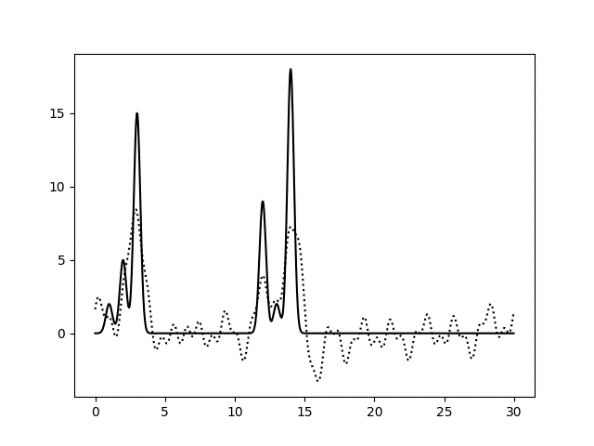 0-14,44,1440.2111.7251515Среднее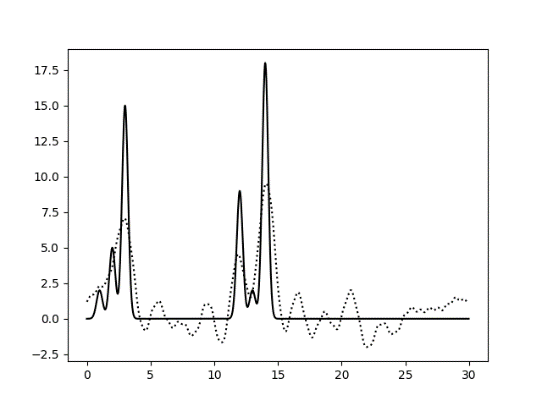 